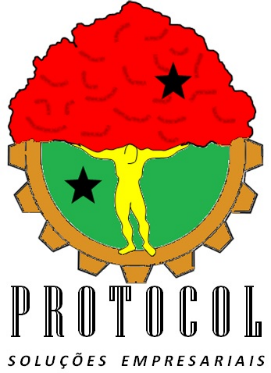 A sociedade « PROTOCOL, Unipessoal Lda », sedeada em São Tomé, Cidade-Capital, procura para o seu cliente :UM ESPECIALISTA EM DIREITO MERCANTIL E TRIBUTÁRIO, com as seguintes habilidades:-Residente em São Tomé-e-Príncipe;- Ao mínimo cinco anos de experiência como fiscalista ou jurista no sector privado ou público ;- Excelente domínio da língua portuguesa, inglesa e francesa ;- alto sentido da responsabilidade- flexibilidade, capacidade de gestão e trabalho em equipa ;- alta capacidade de comunicação e de análise ;- pessoa de confiança, orientada para o negócio e motivada ;As candidaturas devem ser enviadas ao seguinte endereço : contacto@protocol-stp.com antes do dia 25 de Janeiro de 2019 com os seguintes documentos no formato PDF :Uma carta de motivação ;Um CV actualizado ;Cópia dos diplomas ;Registo Criminal inferior à três meses ;